Pour les élèves de Mme Annick Simonart, pour la rentrée scolaire 2023-2024, il serait utile que votre enfant possède :  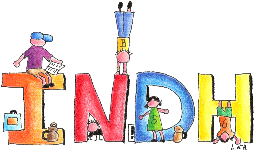 Une calculatrice de base (sans fonction(s)) Une latte de 30 cm en plastique, Une gomme,  Un bon compas, Une paire de ciseaux, 2 tubes de colle, Un stylo + cartouches + effaceur OU bic effaçable (encre bleu foncé), Un taille crayon avec réservoir, 1 farde à rabats, 1 équerre type « Aristo » avec rapporteur, Des crayons de couleur, Des marqueurs de couleur, Bics ou feutres (bleu, rouge, noir, vert), 2 marqueurs fluorescents (jaune + une autre couleur), 2 boîtes de mouchoirs en papier, 2 crayons ordinaires HB2 ou porte-mines, 1 classeur à anneaux dos 4 cm, 2 fardes en plastique à anneaux dos 2 cm, (1 des fardes sera pour les avis/devoirs/leçons et l’autre pour les synthèses è vous pourrez donc continuer votre cahier « Atoma » si vous préférez, dans ce cas, pas besoin de 2ème farde) 5 fardes à devis d’une même couleur pour les mathématiques, 7 fardes à devis d’une autre même couleur pour le français 1 fardes à devis d’une couleur au choix 40 pochettes plastiques A4 transparentes Sur les fardes, il est demandé d’y indiquer : la classe (6 A.S.) – le prénom – le nom Le reste du matériel doit aussi être nominé en y indiquant le prénom, le nom et la classe afin d’éviter de le perdre. La réunion de rentrée collective est prévue le mardi 05 septembre 2023 à 18h30 : à vos agendas…   Madame Annick Simonart 